Kommunalverwaltung BeispielstadtPersonal- und Organisationsamtz. Hd. Frau Paula PersonalerStraße 12345067 BeispielstadtOrt, TT.MM.JJJJSehr geehrte Frau Personaler,persönliche Gründe führen mich nach Beispielstadt und bei meiner Recherche stieß ich auf ein Stellenangebot Ihrer Behörde für eine Verwaltungsfachangestellte in der Personalverwaltung – welch Zufall! Sie suchen eine Spezialistin im Rechnungswesen, ich biete Ihnen:•	Erfassung und Buchung von Geldeingängen sowie weiterer personenbezogener Daten,•	Bearbeitung von Rechnungen,•	Prüfung von Reisekostenabrechnungen,•	Abwicklung von Nachlässen,•	Unterstützung im Bereich Accounting, Finance & Taxes.Nach meiner Ausbildung als Kauffrau für Büromanagement habe ich drei Jahre in der Finanzabteilung des XY Unternehmens gearbeitet, bevor ich die letzten vier Jahre im Sozialamt Kleckerdorf für die Bewilligung von Wohngeld zuständig war. Ich bringe also genau den kaufmännischen Teil mit, den Sie für die Berechnung von Bezügen und Gehältern brauchen. Gleichzeitig hat mir die Arbeit im Sozialamt gezeigt, dass die Mischung aus Publikumsverkehr und beratender Tätigkeit, aber auch die konzentrierte Arbeit an bestimmten Fällen die Aufgaben im öffentlichen Dienst so spannend macht.Durch mein offenes Wesen und meine große Stressresistenz schaffe ich es immer wieder, selbst mit schwierigen Klienten zurechtzukommen und deeskalierend in Konflikten einzuwirken. Diese Eigenschaften zahlen sich auch im Umgang mit Kollegen aus.Habe ich Ihr Interesse geweckt? Dann überzeuge ich Sie in einem persönlichen Gespräch gerne von meinen weiteren Qualitäten. Für etwaige Rückfragen stehe ich jederzeit unter 0123/456789 zur Verfügung.Mit freundlichen Grüßen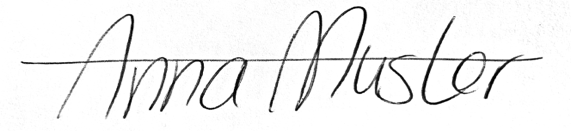 Anna MusterAnlagen: Anlage 1, Anlage 2, Anlage 3